รายงานการปฏิบัติราชการประจำเดือน ธันวาคมประจำปีงบประมาณ พ.ศ. 2567สถานีตำรวจภูธรบ้านเดื่อ1. งานสืบสวน	7 ธ.ค. 2566 	        เมื่อวันที่ 7 ธ.ค. 2566 เวลา 14.00 น. พ.ต.ต.นุชิต  อิ่มสะอาด สว.สส.สภ.บ้านเดื่อ พร้อมเจ้าหน้าที่ชุดสืบสวน ได้มีการจับกุมตัวผู้ต้องหา จำนวน 1 ราย 1 คน ไม่เปิดเผยชื่อ ในข้อหา มียาเสพติดให้โทษประเภท1 (ยาบ้า)ไว้ในครอบครองโดยผิดกฎหมาย จึงได้นำตัว ผู้ต้องหาส่งให้ พนักงานสอบสวนดำเนินคดีต่อไป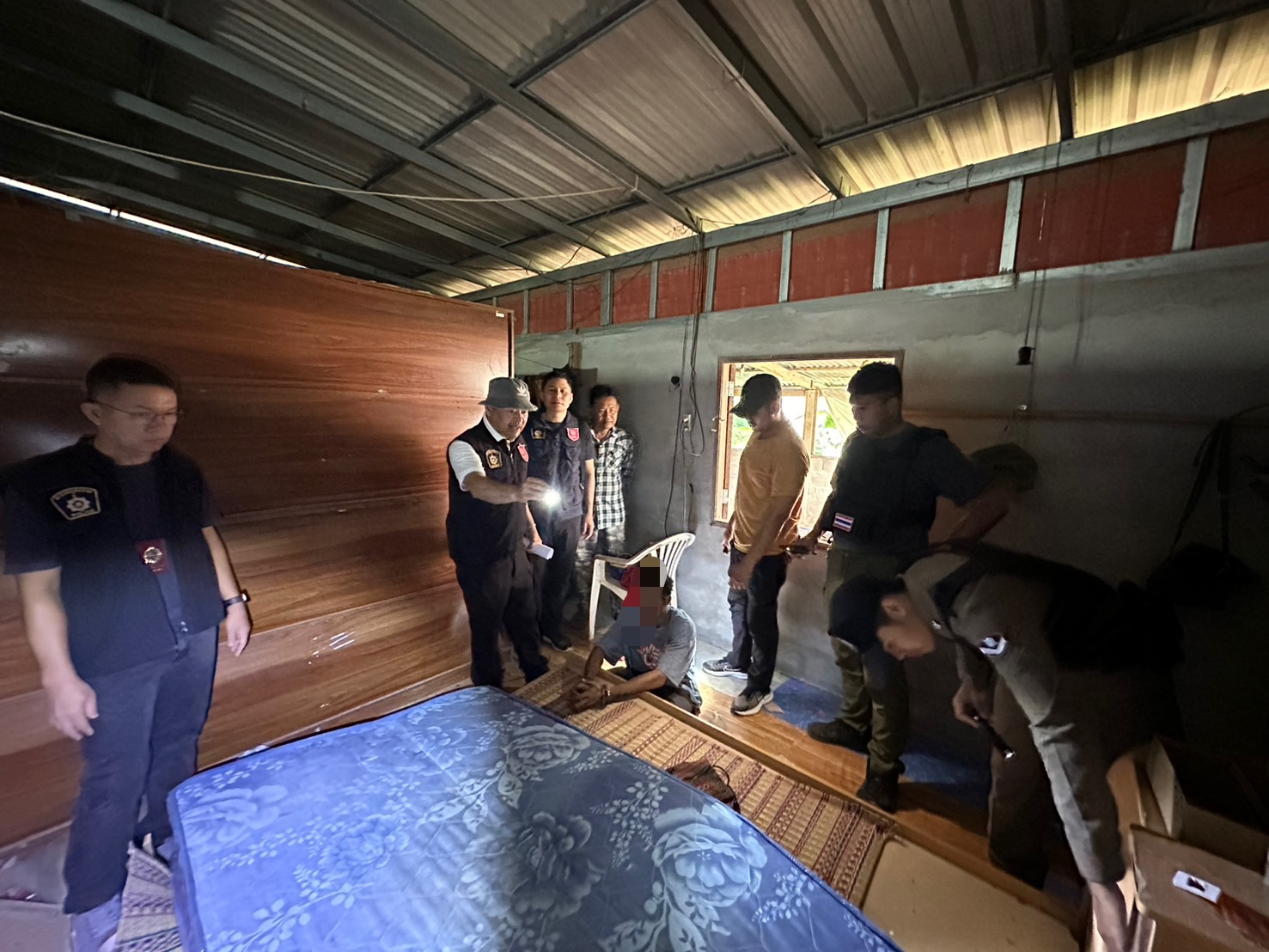 2. งานสอบสวน	7 ธ.ค. 2566	        เมื่อวันที่ 7 ธ.ค. 2566 พนักงานสอบสวนได้รับแจ้งความร้องทุกข์คดีฉ้อโกงทางออนไลน์ โดยผู้แจ้ง (ไม่ขอเปิดเผยชื่อ) ได้มาพบพนักงานสอบสวน เพื่อแจ้งความร้องทุกข์ให้ดำเนินคดี กับผู้ต้องหา ให้เจ้าหน้าที่ตำรวจดำเนินการติดตามหาคนร้ายมาเพื่อดำเนินคดี พ.ต.ท.ไตรเทพ  ไตรยางค์  สว.(สอบสวน)สภ.บ้านเดื่อ ได้รับแจ้งความร้องทุกข์ และจะดำเนินการสอบสวนหาตัวผู้กระทำผิดมาดำเนินคดีตามกฎหมายต่อไป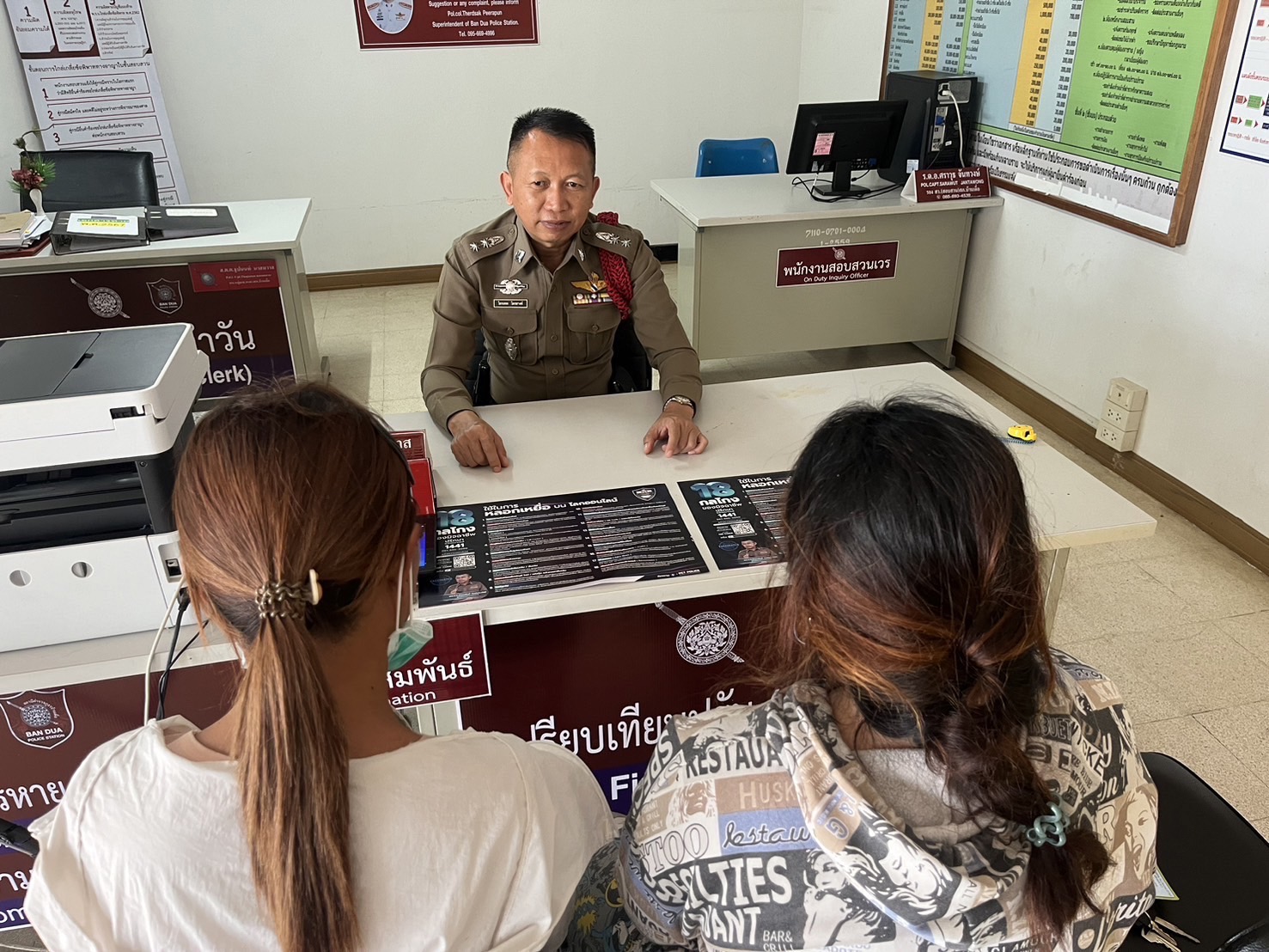 3. งานป้องกันปราบปราบ	12 ธ.ค. 2566 	        เมื่อวันที่ 12 ธ.ค. 2566 ร.ต.ท.ไพรวัน  เหล่าศรีนาท รอง สว.(ป.)สภ.บ้านเดื่อ ร้อยเวร 20 พร้อมเจ้าหน้าที่สายตรวจ ออกตรวจวัดหลวงพ่อบาทเดียวเพื่อป้องกันอาชญากรรมในพื้นที่ และสอบถามประชาชนที่มาทำบุญที่วัด เพื่อให้ประฃาชนรู้สึกปลอดภัย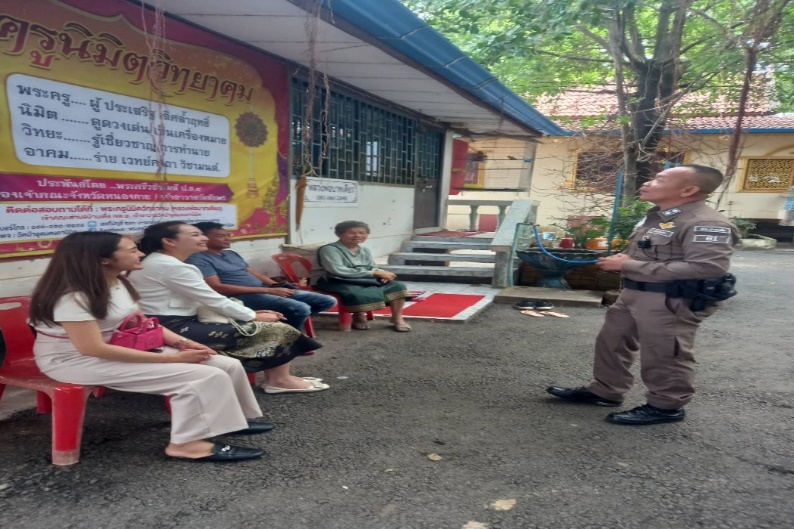 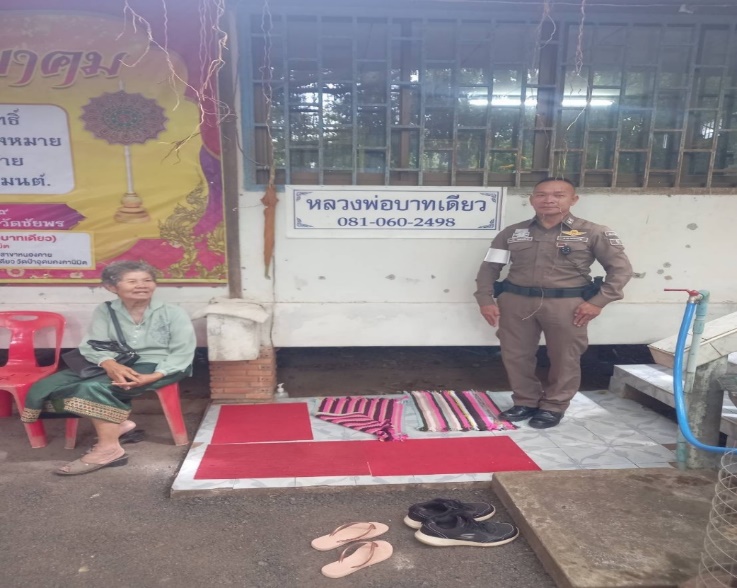 4. งานจราจร	เมื่อวันที่ 12 ธ.ค. 66 เวลา 07.00 น- 08.00 น.ข้าราชการตำรวจจราจร อำนวยความสะดวกการจราจรเพื่อให้เกิดความปลอดภัย กับนักเรียน ,ผู้ปกครอง และอาจารย์  ณ โรงเรียนบ้านเดื่อใต้ ต.บ้านเดื่อ  อ.เมืองหนองคาย จว.หนองคาย 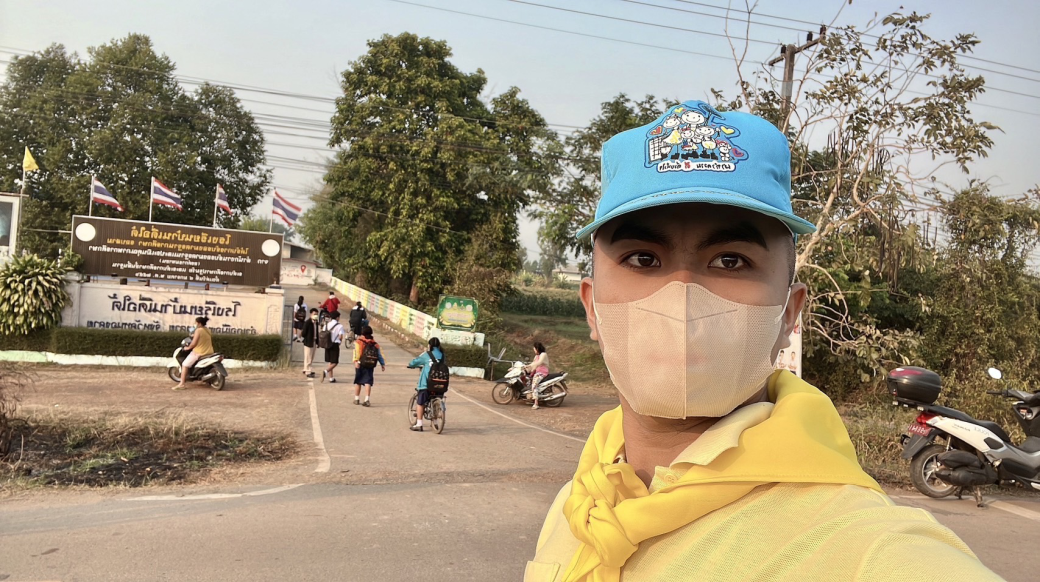 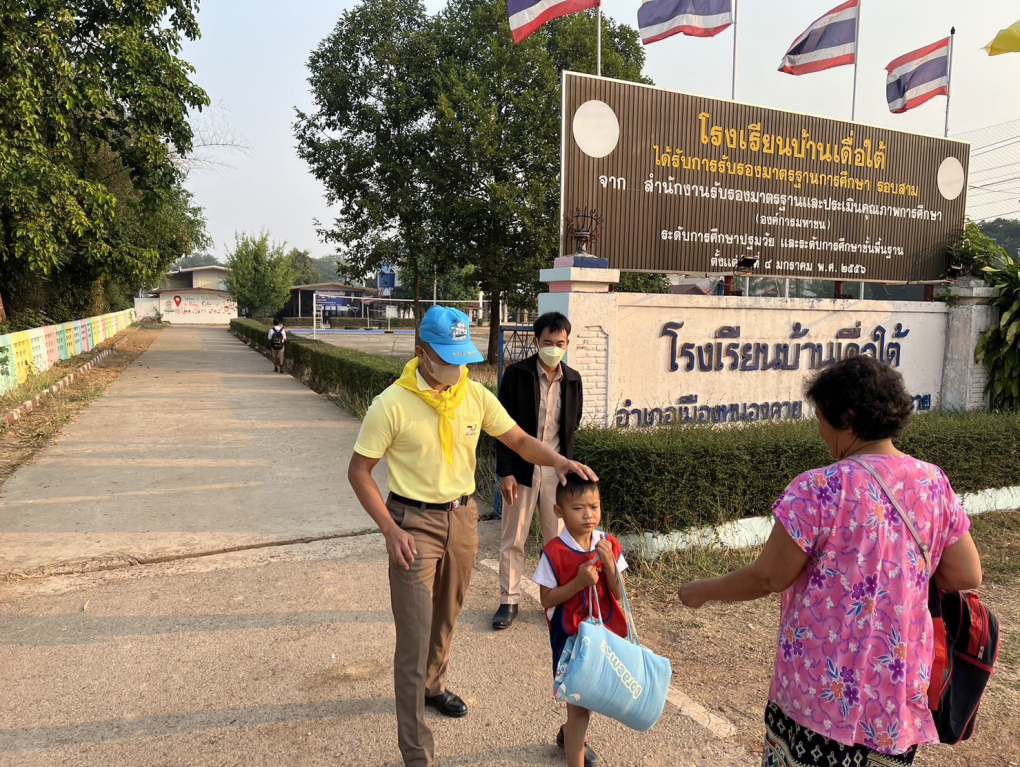 5. งานอำนวยการ	 เมื่อวันที่ 6 ธ.ค. 66 เวลา 13.00 น. ได้มีการ ลงพื้นที่ตรวจเยี่ยมบุคคล มอบถุงยังชีพ ช่วยเหลือแก่                   นางพิมพา  กุลเสน  อายุ 93 ปี   ตามโครงการการใช้กำลังจิตอาสาเฉพาะกิจ ทำให้ประชาชนมีความสุข (ขั้นฟื้นฟู ขั้นเตรียมการ)  ณ บ้านเลขที่ 9  ม.10  ต.บ้านเดื่อ อ.เมือง จ.หนองคาย 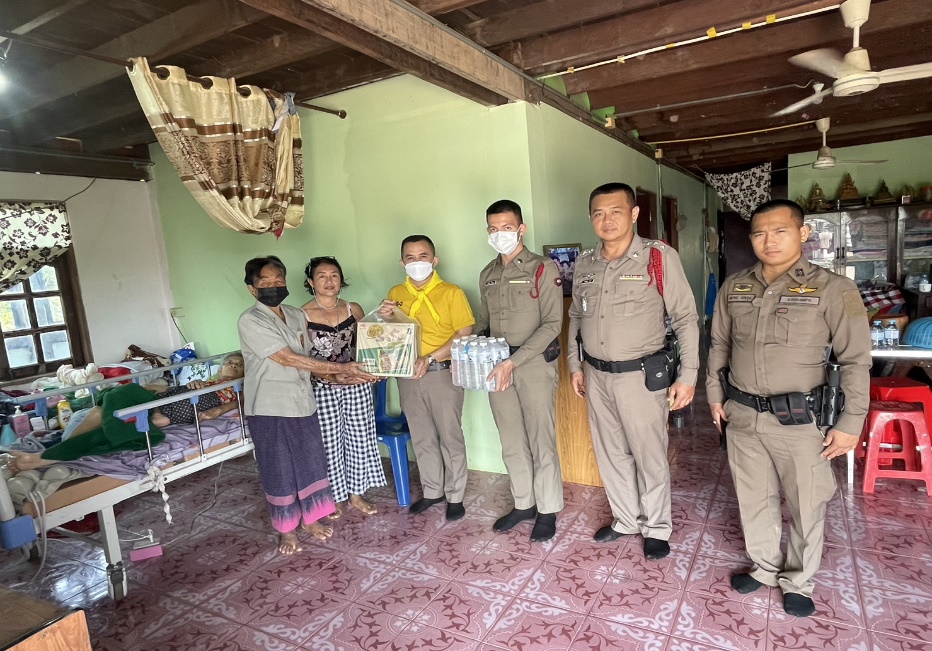 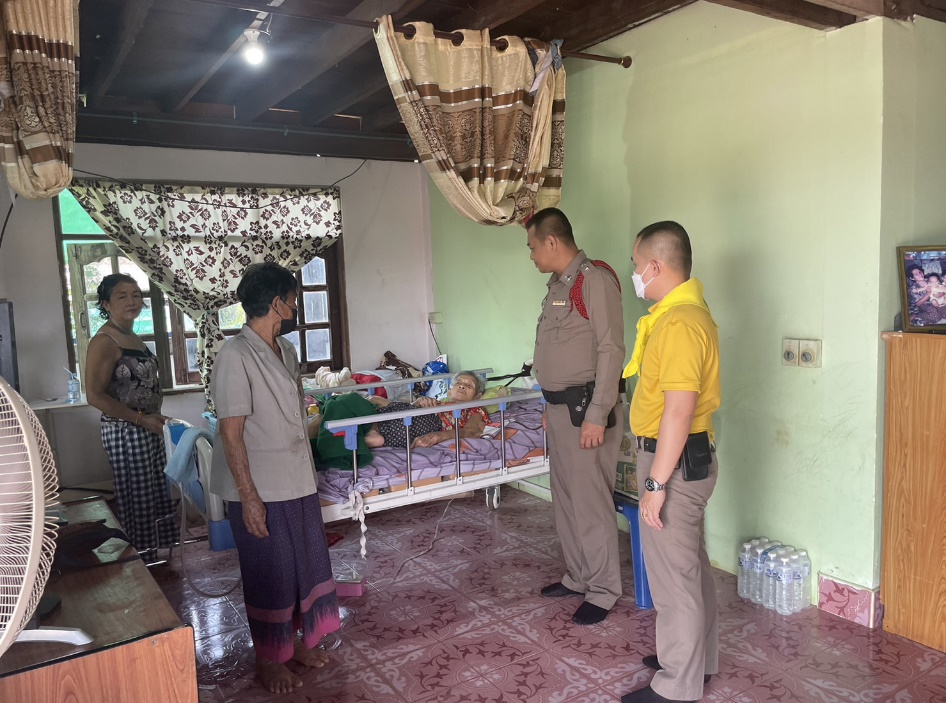 	เมื่อวันที่ 12 ธันวาคม 2566 เวลาประมาณ 12.00 น. ข้าราชการตำรวจจิตอาสา ลงพื้นที่ตรวจเยี่ยมบุคคล พระภิกษุสงฆ์ ถวายสังฆทาน และน้ำดื่ม ให้กับพระภิกษุสงฆ์  ตามโครงการการใช้กำลังจิตอาสาเฉพาะกิจ ทำให้ประชาชน มีความสุข (ขั้นฟื้นฟู ขั้นเตรียมการ)  ณ วัดศรีวราพร  ม.13 บ.เดื่อใต้ ต.บ้านเดื่อ อ.เมือง จ.หนองคาย 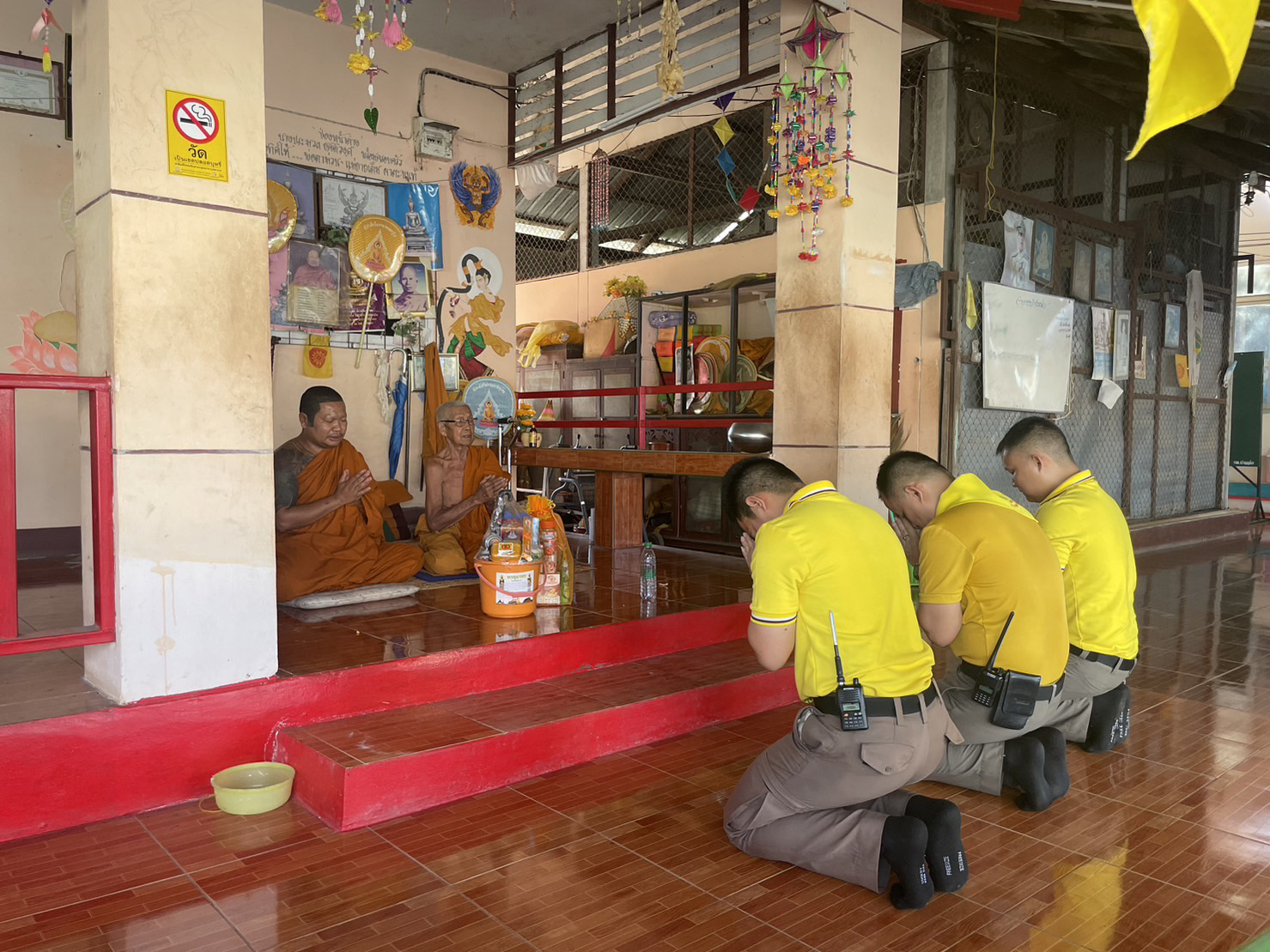 